					        Higher Education 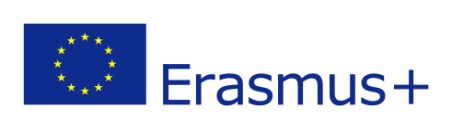 Learning Agreement form Student’s nameLEARNING AGREEMENT FOR STUDIES(Section to be completed BEFORE THE MOBILITY)The StudentThe Sending InstitutionThe Receiveing InstitutionPROPOSED MOBILITY PROGRAMME Planned period of the mobility: from [month/year] ……………. till [month/year] ……………Table A: Study programme abroadWeb link to the course catalogue at the receiving institution describing the learning outcomes:Table B: Group of educational components in the student's degree that would normally be completed at the sending institution and which will be replaced by the study abroadIf the student does not complete successfully some educational components, the following provisions will apply:RESPONSIBLE PERSONSCOMMITMENT OF THE THREE PARTIESBy signing this document, the student, the sending institution and the receiving institution confirm that they approve the proposed Learning Agreement and that they will comply with all the arrangements agreed by all parties. Sending and receiving institutions undertake to apply all the principles of the Erasmus Charter for Higher Education relating to mobility for studies (or the principles agreed in the interinstitutional agreement for institutions located in partner countries). The receiving institution confirms that the educational components listed in Table A are in line with its course catalogue. The sending institution commits to recognise all the credits gained at the receiving institution for the successfully completed educational components and to count them towards the student's degree as described in Table B. Any exceptions to this rule are documented in an annex of this Learning Agreement and agreed by all parties. The student and receiving institution will communicate to the sending institution any problems or changes regarding the proposed mobility programme, responsible persons and/or study period.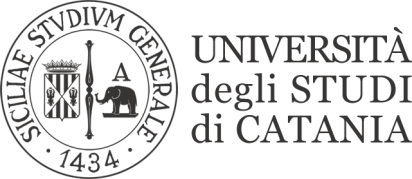 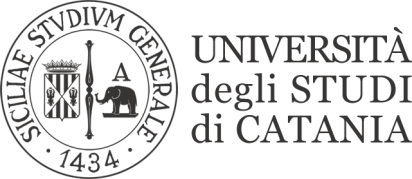 Last name (s)First name (s)Date of birthNationalitySex [M/F]Academic yearStudy cycle and Matriculation numberSubject area, CodePhoneE-mailNameFacultyErasmus code (if applicable)DepartmentAddressCountry, Country codeContact person nameContact person e-mail / phoneNameUniversity of CataniaErasmus code (if applicable)I CATANIA01DepartmentAddressCountry, Country codeContact person nameContact person e-mail / phoneComponent code (if any)Component title (as indicated in the course catalogue) at the receiving institutionSemester [autumn / spring] [or term]Number of ECTS credits to be awarded by the receiving institution upon successful completionTotal: …………[Web link(s) to be provided.]Component code (if any)Component title (as indicated in the course catalogue) at the sending institutionSemester [autumn / spring] [or term]Number of ECTS creditsTotal: …………To be defined later :Language competence of the student The level of language competence in [the main language of instruction] that the student already has or agrees to acquire by the start of the study period is: A1  A2  B1  B2  C1  C2 Responsible person in the sending institution: Name: Phone number:                                                                                 E-mail:Responsible person in the receiving institution: Name:                                                                                Function: Phone number:                                                                E-mail:The student Student’s signature                                                                                       Date:The sending institution Responsible person’s signature                                                                  DateThe receiving institution Responsible person’s signature                                                                 Date: